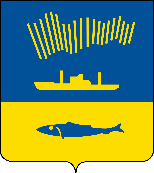 АДМИНИСТРАЦИЯ ГОРОДА МУРМАНСКАП О С Т А Н О В Л Е Н И Е 19.12.2019                                                                                                        № 4263Руководствуясь Градостроительным кодексом Российской Федерации, Федеральным законом от 06.10.2003 № 131-ФЗ «Об общих принципах организации местного самоуправления в Российской Федерации», постановлением Правительства Российской Федерации от 31.03.2017 № 402 «Об утверждении Правил выполнения инженерных изысканий, необходимых для подготовки документации по планировке территории, перечня видов инженерных изысканий, необходимых для подготовки документации по планировке территории, и о внесении изменений в постановление Правительства Российской Федерации от 19 января 2006 г. № 20», Законом Мурманской области от 06.11.2018 № 2304-01-ЗМО «О градостроительной деятельности на территории Мурманской области», Уставом муниципального образования город Мурманск, генеральным планом муниципального образования город Мурманск, утвержденным решением Совета депутатов города Мурманска от 25.06.2009 № 7-85, Правилами землепользования и застройки муниципального образования город Мурманск, утвержденными решением Совета депутатов города Мурманска от 01.11.2011 № 41-547, постановлением администрации города Мурманска от 24.07.2002 № 1685 «Об утверждении границ, номеров и названий микрорайонов, кварталов и жилых районов города Мурманска», на основании обращения Местной православной религиозной организации Приход церкви святого равноапостольского великого князя Владимира г. Мурманска Мурманской и Мончегорской епархии Русской Православной церкви от 10.12.2019 № б/н  п о с т а н о в л я ю: 1.	Принять решение о подготовке проекта межевания территории в границах территориальной зоны ЦС-4 (зона объектов религиозного назначения) в 1 квартале города Мурманска.2.	Подготовка проекта межевания территории осуществляется в целях определения местоположения границ образуемых и изменяемых земельных участков.3.	Рекомендовать заинтересованным лицам в десятидневный срок со дня опубликования настоящего постановления представить свои предложения в письменной форме о порядке, сроках подготовки и содержании проекта межевания территории в комитет градостроительства и территориального развития администрации города Мурманска по адресу: город Мурманск, проспект Ленина, дом 77.4.	Местной православной религиозной организации Приход церкви святого равноапостольского великого князя Владимира г. Мурманска Мурманской и Мончегорской епархии Русской Православной церкви:4.1.		Обеспечить за счет собственных средств подготовку проекта межевания территории в границах территориальной зоны ЦС-4 (зона объектов религиозного назначения) в 1 квартале города Мурманска согласно приложению № 1 к настоящему постановлению в соответствии с требованиями главы 5 Градостроительного кодекса Российской Федерации.4.2.	Предоставить проект межевания территории в комитет градостроительства и территориального развития администрации города Мурманска для его проверки на соответствие требованиям, установленным частью 10 статьи 45 Градостроительного кодекса Российской Федерации, на бумажном носителе в прошитом виде в двух экземплярах, а также на электронном носителе. Проект межевания территории направляется на электронном носителе в формате, позволяющем осуществить его размещение в информационной системе обеспечения градостроительной деятельности.4.3.		Обеспечить за счет собственных средств подготовку информационных материалов по разработанному проекту межевания территории для проведения экспозиции в соответствии со статьей 5.1 Градостроительного кодекса Российской Федерации.5.	Комитету градостроительства и территориального развития администрации города Мурманска (Лупанский С.Г.):5.1.	Передать заявителю поступившие предложения, указанные в пункте 3 настоящего постановления, в течение пяти рабочих дней с даты истечения срока приема предложений, указанного в пункте 3 настоящего постановления.5.2.	Осуществить проверку проекта межевания территории на соответствие требованиям, установленным частью 10 статьи 45 Градостроительного кодекса Российской Федерации.5.3.	По результатам проверки обеспечить направление проекта межевания территории главе муниципального образования город Мурманск или направить проект межевания территории на доработку. 5.4.	Обеспечить проведение общественных обсуждений или публичных слушаний по проекту межевания территории в порядке, установленном статьей 5.1 Градостроительного кодекса Российской Федерации, с учетом положений статьи 46 Градостроительного кодекса Российской Федерации.6.	Утвердить задание на производство инженерно-геодезических изысканий для подготовки проекта межевания территории согласно приложению № 2 к настоящему постановлению.7.	Срок действия настоящего постановления – два года.8.	По истечении срока действия настоящее постановление утрачивает силу. Компенсация средств, затраченных на подготовку документации по межеванию территории, не производится.9.	Отделу информационно-технического обеспечения и защиты информации администрации города Мурманска (Кузьмин А.Н.) организовать размещение настоящего постановления с приложениями на официальном сайте администрации города Мурманска в сети Интернет в течение трех дней со дня его подписания.10.	Редакции газеты «Вечерний Мурманск» (Хабаров В.А.) опубликовать настоящее постановление с приложениями в течение трех дней со дня его подписания. 11. Настоящее постановление вступает в силу со дня подписания.12. Контроль за выполнением настоящего постановления возложить на заместителя главы администрации города Мурманска Изотова А.В.Глава администрациигорода Мурманска		 					              Е.В. Никора